ОтчетО проделанной работе тренера – преподавателя по гиревому спорту Ивановой Елены НиколаевныМБУ ДО ДЮСШ №1 г.ЯкутскаОтделения по национальным видам спорта (гиревой спорт)ДатаГруппаКоличество участниковЗаданиеВыполненная работаОбъем  работыПодпись11.05.2020ГБУС - 38Теория – Общие основы методов обучения и спортивной тренировкиРазминка (упражнения для разогрева всех группы мышц) – 15 минут Сдача нормативов ОФП и СФП (гибкость, скакалка – 30сек)+3ч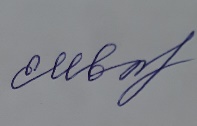 12.05.2020ГБУС - 38Жонглирование набивными мячами весом от 2 кг до 5кг – 15 минутОФП – упражнения для развития скоростно – силовых качеств: берпи – 3-4-5-6-7-8-9-8-7-6-5-4-3раза.Растяжка мышц рук, ног, спины+3ч14.05.2020ГБУС - 38Имитация рывка гири (самодельная гиря) 20 раз, 20+20раз, 20 +20раз, 20 +20+20 раз на каждую руку.ОФП –  упражнения на развитие выносливости: отжимания на пальцах 6раз, 8раз, 10раз, 8раз, 6раз, прыжки вверх на месте 8раз, 10раз, 12раз, 10раз, 8раз, планка 30сек, 40сек, 60сек, 40сек, 30сек +3ч15.05.2020ГБУС - 38Теория – Оборудование для проведения соревнований по гиревому спорту.ОФП - Приседания с утяжелителями  - 3 подхода по 15 раз, выпады – 3 подхода по 15 раз+3ч18.05.2020ГБУС - 38Теория – Жесты судьи Разминка (упражнения для разогрева всех группы мышц) – 15 минутРывок гири на 10 минут (по 5 минут на каждую руку)– контрольная прикидка +3ч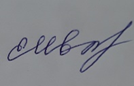 19.05.2020ГБУС - 38Толчок гирь – 20раз, 40раз, 30раз, 40раз (темп в минуту по 8 толчков)ОФП – упражнения для развития силы и гибкости: прыжки вверх на месте– 10-12-14-16-18-16-14-12-10раз, пресс – 5 подходов по 20 раз, растяжка мышц ног, рук, спины.+3ч21.05.2020ГБУС - 38Толчок гири длинным циклом (самодельная гиря) 20 раз, 20раз, 20раз, 20раз, 20 раз.+3ч22.05.2020ГБУС - 38Разминка (упражнения для разогрева всех группы мышц) – 15 минутТолчок двух гирь на 10 минут контрольная прикидка+3ч